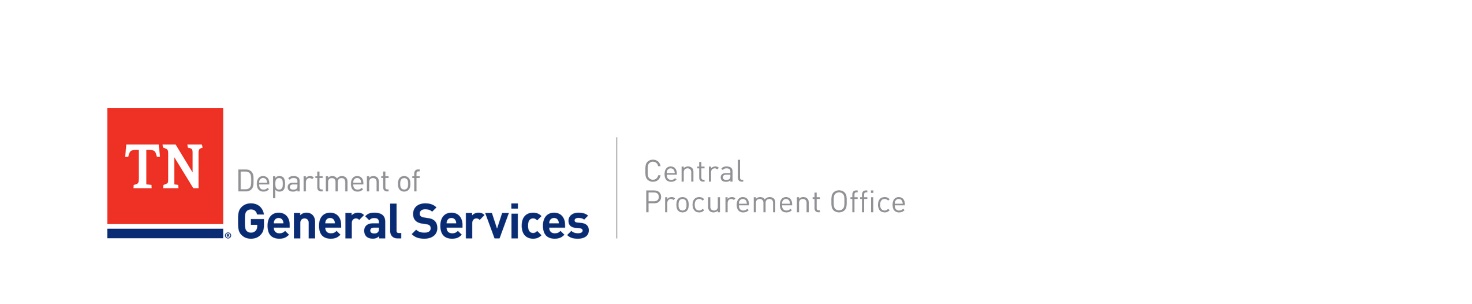 Solicitation NoticeNovember 9, 2022Service Providers:The State of Tennessee has issued a solicitation requesting proposals to provide service to the state.  Your organization may be interested in responding.  Please note the following solicitation highlights.The entire solicitation document and other current state solicitations and notices relating to professional service procurements are published on the Internet at:https://www.tn.gov/generalservices/procurement/central-procurement-office--cpo-/supplier-information-/request-for-proposals--rfp--opportunities.html 
To download the subject document detailing all relevant specifications and directions, please visit this web page and locate the Solicitation Identification Number referenced above.  The solicitation document is also available by communicating with the above-referenced contact person.We appreciate your interest in doing business with the state of Tennessee and hope that you will consider responding to this and other professional service requests for proposals.Sharon PopeRFQ Solicitation CoordinatorID #RFQ # 31786-00171Scope of ServiceHEALTH INSURANCE PLAN CONSULTING, ACTUARIAL, AND OPEB SERVICESProcuring State AgencyDepartment of General Services, acting on behalf of the Department of Finance and AdministrationResponse Deadline2:00 p.m., CT; January 23, 2023Contact InformationSharon PopeCentral Procurement OfficeTN Tower3rd Fl. Rosa L. Parks Ave.Nashville, TN 37243615-741-9588Sharon.Pope@tn.govNOTICE:  A number of unrelated solicitations and notices are also posted at the web site identified above.  Please exercise care in selecting and downloading the correct solicitation document of interest to you.